Componente curricular: CIÊNCIAS 6º ano – 3º bimestreSEQUÊNCIA DIDÁTICA 9 – Estudando os sentidosUnidade temáticaVida e evoluçãoObjeto de conhecimentoInteração entre os sistemas locomotor e nervosoHabilidade(EF06CI07) Justificar o papel do sistema nervoso na coordenação das ações motoras e sensoriais do corpo, com base na análise de suas estruturas básicas e respectivas funções.Objetivos específicosA proposta desta sequência didática é permitir ao aluno:reconhecer os sentidos da visão e da audição;classificar as estruturas que usamos para interpretar e perceber o ambiente ao usarmos estes sentidos.Essas habilidades fornecerão subsídios para que o aluno aprofunde os estudos da habilidade EF06CI07 – Justificar o papel do sistema nervoso na coordenação das ações motoras e sensoriais do corpo, com base na análise de suas estruturas básicas e respectivas funções.Tempo estimadoTrês aulas.Desenvolvimento Aula 1Materiais necessáriosCartões de várias cores.Objetos que emitam sons, por exemplo, apitos e cornetas; se possível, mantê-los escondidos dos alunos.OrientaçõesInicie a aula colocando a pauta no quadro de giz, escreva que os temas serão os sentidos visão e audição. Mantenha a turma com os alunos enfileirados. Comece a sensibilização perguntando se todos ali sabem qual é a função daquele círculo preto presente no centro da parte colorida do olho, a íris. Ouça algumas respostas e, de maneira dialogada, explique a todos que aquele círculo preto é chamado de pupila e que nada mais é do que uma abertura para a passagem de luz. Pergunte se os alunos já sentiram o incômodo de estar em um lugar escuro e alguém, de repente, acender a luz, ou, ao contrário, estar em um lugar bem iluminado e alguém, de maneira abrupta, apagar a luz. Explique que estas situações são bem comuns e existem porque a pupila abre ou fecha de acordo com a luminosidade do local. Se estivermos em um local muito iluminado, a pupila ficará menor para proteger nossos olhos da luminosidade intensa, agora, se estivermos em um local pouco iluminado, a pupila ficará mais aberta, tentando captar o máximo de luz possível. Em situações inversas, como dito acima, a pupila, para “se acostumar” com o novo ambiente, demora alguns segundos, e esta é a razão para este incômodo visual que sentimos. A estrutura que controla a abertura da pupila para a entrada de luminosidade é chamada de íris, parte colorida dos nossos olhos. A íris é uma musculatura que está ali para isso, ou seja, para controlar a abertura e o fechamento da pupila. Para trabalhar esse conteúdo, use os cartões coloridos. Apague as luzes ou escureça o ambiente e apresente os cartões à turma, procurando alternar a luminosidade entre um cartão e outro. Veja quantos alunos acertaram as cores usando pouca e muita luz. Passe para a audição. Procure sensibilizar os alunos para que eles percebam que esse sentido permite que consigamos perceber os sons e a que distância eles estão sendo emitidos. Peça à turma que fique em silêncio, saia da sala levando o material que emite os sons. Combine previamente com os alunos que você ficará a várias distâncias da sala deles (10 m, 7 m, 5 m e 2 m) e que o desafio é que eles tentem acertar quais as distâncias em que você estava quando emitiu aqueles sons. Para esta atividade, é de fundamental importância que os alunos permaneçam em silêncio o máximo possível e que um dos alunos faça uma contagem daqueles que acertaram parcialmente as distâncias usadas para esta atividade. Encerre a aula destacando a relação que existe entre o sistema nervoso e os órgãos dos sentidos, enfatize que a ação do sistema nervoso foi fundamental para que a atividade acontecesse. Ele captura os estímulos externos, interpreta estes estímulos e dá a resposta de maneira quase imediata. Comente que na próxima aula o olho e a orelha serão estudados mais detalhadamente. Aula 2Materiais necessáriosIlustrações de olho e de orelha.OrientaçõesComente com a turma que nesta aula eles aprofundarão o estudo dos sistemas sensoriais (visão e audição). Inicialmente, peça a todos que mantenham a atenção nas figuras projetadas (seguem exemplos de figuras que podem ser usadas para este momento).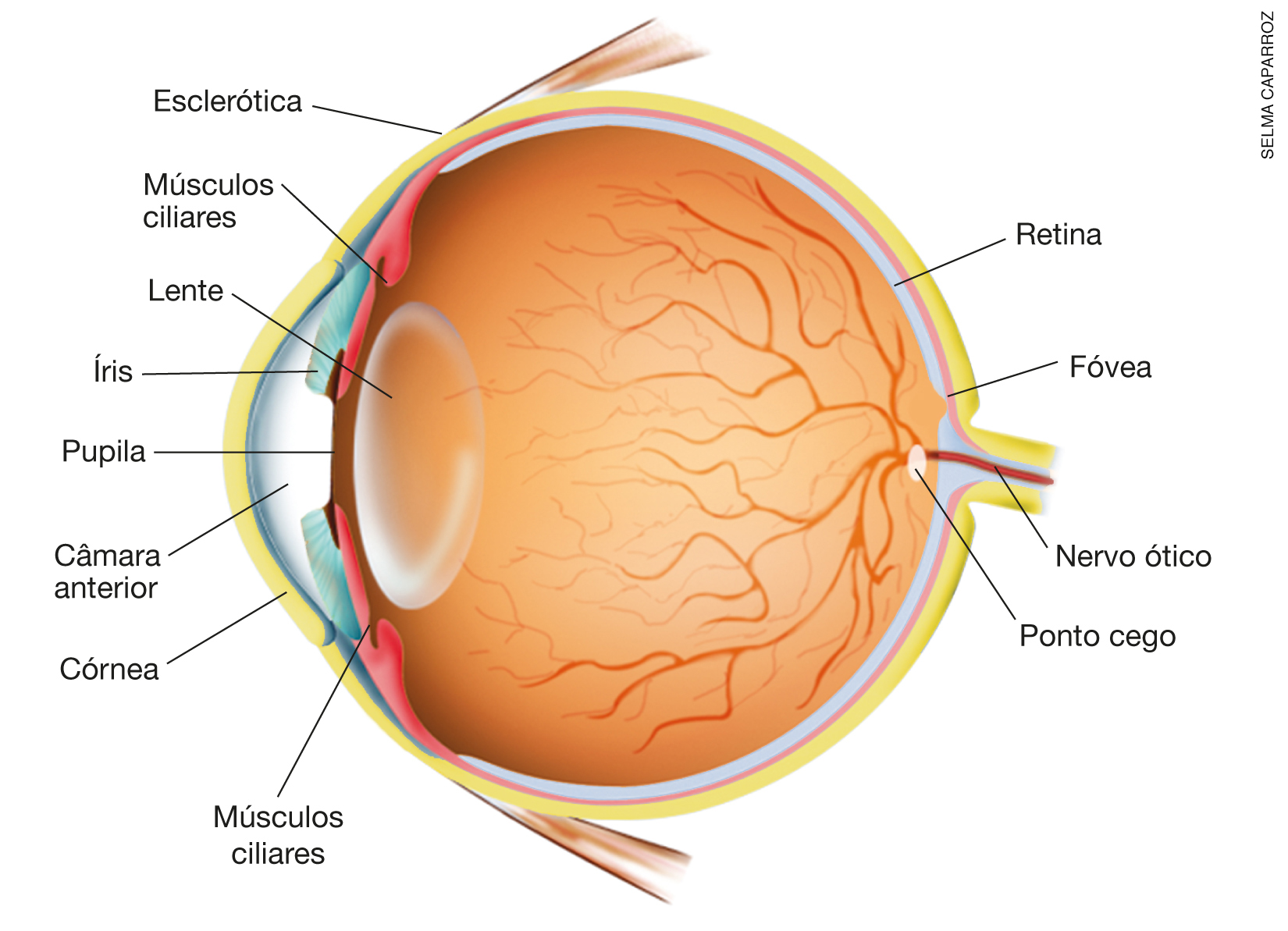 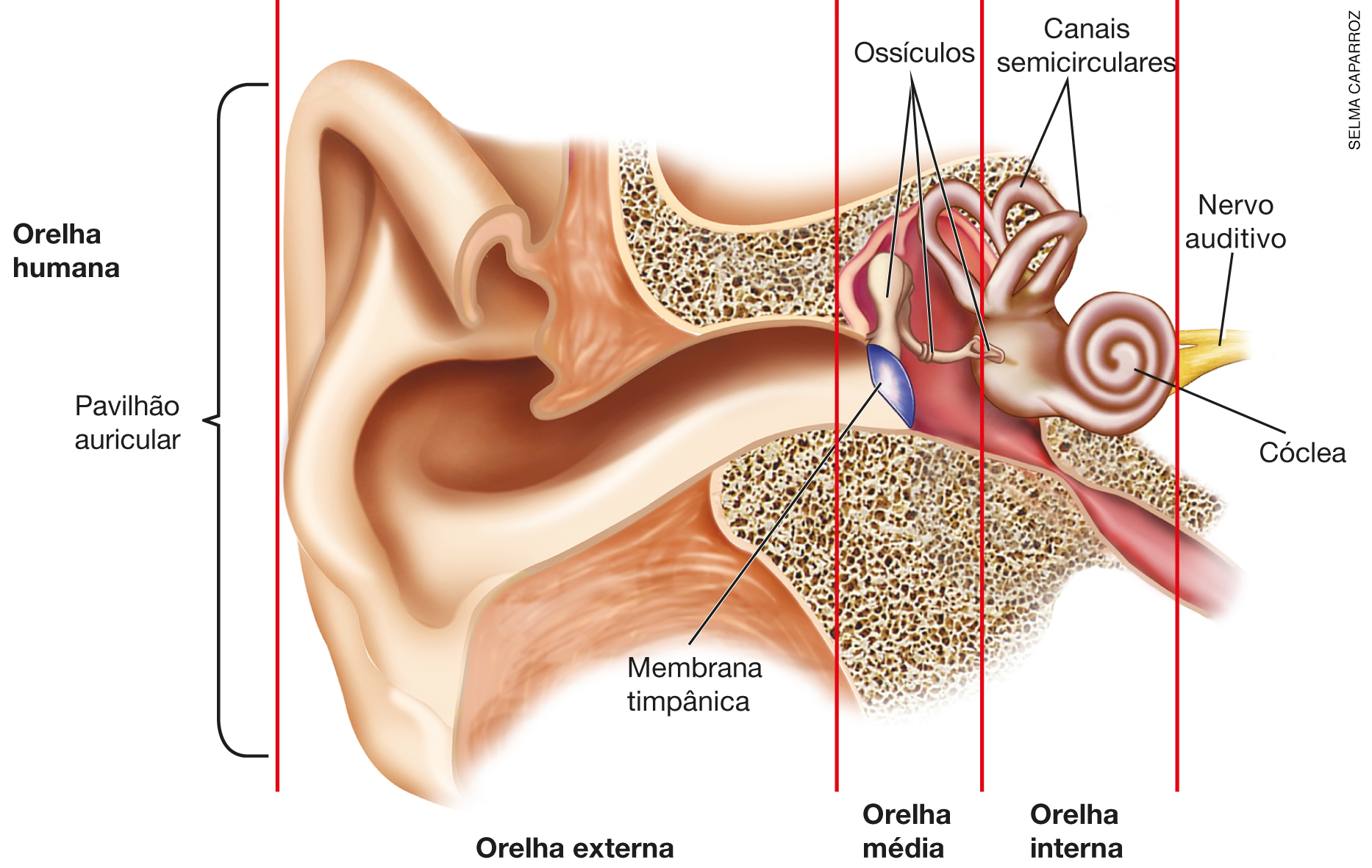 Ao apresentar as imagens, mostre as estruturas envolvidas e enfatize a ligação dessas estruturas com os nervos óptico e auditivo. Diga que estas ligações são muito importantes e existem para levar os estímulos nervosos para determinadas áreas específicas do nosso cérebro, para que ali as interpretações destes estímulos aconteçam e para que seja possível entender tudo o que passa à nossa volta. Estabeleça uma relação com os aspectos tratados na aula anterior. Enfatize que a função da pupila permite enxergar mesmo em ambientes com pouca luz, explique a função da íris, mostrando no desenho como ela funciona. Fale da íris como um músculo capaz de regular a abertura e o fechamento da pupila; reforce que quanto maior a luminosidade, menor a abertura da pupila, e que quanto menor a luminosidade, maior a abertura da pupila. Fale também do funcionamento do sistema auditivo, indicando a posição das nossas orelhas (uma de cada lado), pois podemos ouvir dos dois lados, e também perceber a distância em que o som foi emitido. Para encerrar a aula, peça aos alunos que façam algumas atividades de verificação: Relacione o sentido da visão e o sentido da audição com a evolução dos seres humanos. Os sentidos da visão e da audição foram muito importantes para a sobrevivência dos ancestrais dos seres humanos.Por que, ao mudarmos de um ambiente muito iluminado para um ambiente pouco iluminado, percebemos certo incômodo visual? Em um ambiente muito iluminado a pupila está comprimida e ao mudarmos rapidamente para um ambiente pouco iluminado leva um certo tempo para ela se dilatar e por isso demora um certo tempo para conseguirmos enxergar.Qual é a relação que existe entre a pupila e a íris, estruturas formadoras do nosso sistema ocular? A íris controla a pupila que é a abertura para a entrada de luz.Cobre as respostas a estas questões na próxima aula. Aula 3Materiais necessáriosCartolinas brancas, réguas e lápis.OrientaçõesNesta aula os alunos poderão aprofundar seus conhecimentos sobre o chamado “ponto cego”. Caso possa desenvolver esta atividade em um laboratório, melhor. Separe a turma em grupos e distribua os materiais preparados previamente.Mostre à turma os procedimentos que devem ser seguidos: Desenhe no centro da cartolina 2 pontos de 5 mm de diâmetro, afastados um do outro por cerca de 10 cm.Estique um dos braços e segure o papel com os pontos voltados para seus olhos.Feche o olho esquerdo e, com o olho que permaneceu aberto, olhe para o ponto situado ao lado esquerdo.Mova o papel, aproximando-o do seu rosto.Pare de mover o papel quando um dos pontos desaparecer. Quando todos os grupos já tiverem realizado a atividade, peça aos alunos que discutam as razões para tal acontecimento; por que o ponto desaparece? Dê algumas dicas, como, por exemplo, peça a eles que relacionem este comportamento com as fibras do nervo óptico. Deve existir alguma razão para que o ponto preto desapareça e esta razão tem relação com as fibras do nervo óptico. Dê alguns minutos para que eles discutam, passe grupo a grupo tentando interferir sem dar a resposta para os grupos que pedirem a sua ajuda. Ao final, encerre a discussão com todos atentos. Diga-lhes que no momento em que o ponto desaparece é porque a imagem entra no ponto que corresponde à porção da retina onde se insere o nervo óptico, e que por isso não há ali receptores que conseguem captar a luz. Por essa razão que o ponto some; a imagem naquele ponto não é transmitida ao nervo óptico. Passe para ver se os grupos preencheram corretamente a pergunta sobre o ponto cego.AVALIAÇÃO FINAL DAS ATIVIDADES REALIZADASCombine com os alunos uma atividade no laboratório de informática para o aprofundamento dos conceitos trabalhados em aula. A atividade consiste em propor aos alunos que respondam a algumas situações do cotidiano usando os conceitos de órgãos dos sentidos, sobretudo visão e audição, para aprimorar a aprendizagem. Separe-os em grupos de até 4 pessoas e proponha situações cotidianas. Exemplo:Você e um colega estão andando distraidamente pela rua. Ocorre que você se separa do seu amigo para resolver um pequeno problema. Ao avistá-lo atravessando a rua, vem um carro que freia muito perto dele e, antes disso, o motorista buzina. Exatamente neste momento, seu amigo percebe a gravidade da situação. Sua missão é esclarecer quais foram as alterações que ocorreram no sistema auditivo e visual que explicam a percepção do seu colega sobre o carro se aproximando. Relacione a percepção da situação acima com a evolução do ser humano.AutoavaliaçãoReproduza o quadro a seguir e distribua um para cada aluno. Caso não seja possível, transcreva-o no quadro de giz e peça-lhes que o copiem em uma folha avulsa. Antes de os alunos responderem às questões, leia cada uma delas e explique a eles a respeito da importância de que respondam com a maior sinceridade possível. Só assim esse instrumento terá significado.De acordo com as respostas dadas neste quadro, os alunos poderão avaliar os pontos em que precisam de aprimoramento. Além disso, você poderá avaliar o próprio trabalho e, assim, interferir e tentar outras alternativas caso seja necessário.SimParcialmenteNão Compreendi corretamente as estruturas formadoras dos sentidos da visão e da audição? Compreendi corretamente os procedimentos/conceitos trabalhados no laboratório?Compreendi corretamente o experimento realizado no laboratório?Empenhei-me ao máximo junto com meu grupo para a realização das atividades avaliativas? 